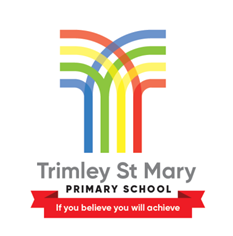 Trimley St Mary Primary SchoolRecords Management PolicyContents:Statement of intent Legal framework Roles and responsibilitiesManagement of pupil recordsRetention of pupil records and other pupil-related informationRetention of staff records Retention of governance recordsRetention of senior leadership and management recordsRetention of health and safety records Retention of financial recordsRetention of other school recordsRetention of emailsIdentifying informationStoring and protecting informationAccessing informationDigital continuity statementInformation audit Disposal of data School closures and record keepingMonitoring and reviewStatement of intentTrimley St Mary Primary School is committed to maintaining the confidentiality of its information and ensuring that all records within the school are only accessible to the appropriate individuals. In line with the requirements of the UK GDPR, the school also has a responsibility to ensure that all records are only kept for as long as is necessary to fulfil the purpose(s) for which they were intended.The school has created this policy to outline how records are stored, accessed, monitored, retained and disposed of to meet the school’s statutory requirements.This document complies with the requirements set out in the UK GDPR and Data Protection Act 2018.  Legal frameworkThis policy has due regard to legislation including, but not limited to, the following: UK General Data Protection Regulation (GDPR)EU GDPRFreedom of Information Act 2000Limitation Act 1980 (as amended by the Limitation Amendment Act 1980)Data Protection Act 2018 This policy also has due regard to the following guidance:DfE (2018) ‘Data protection: a toolkit for schools’  DfE (2021) ‘Careers guidance and access for education and training providers’Information Records Management Society (IRMS) (2019) ‘Information Management Toolkit for Schools’  IRMS (2019) ‘Academies Toolkit’ This policy will be implemented in accordance with the following school policies and procedures:Data Protection PolicyFreedom of Information PolicyData and Cyber-security Breach Prevention and Management PlanDisposal of Records LogData Asset RegisterArchived Files LogICT Acceptable Use PolicyRoles and responsibilities The whole school has a responsibility for maintaining its records and record-keeping systems in line with statutory requirements.The headteacher holds the overall responsibility for this policy and for ensuring it is implemented correctly.The DPO is responsible for:The management of records at the school.Promoting compliance with this policy and reviewing the policy on an annual basis, in conjunction with the headteacher.Ensuring that all records are stored securely, in accordance with the retention periods outlined in this policy, and are disposed of safely and correctly.All staff members are responsible for ensuring that any records they are responsible for (including emails) are accurate, maintained securely and disposed of correctly, in line with the provisions of this policy.Management of pupil records Pupil records are specific documents that are used throughout a pupil’s time in the education system – they are passed to each school that a pupil attends and include all personal information relating to them, e.g. date of birth, home address, as well as their progress and achievements.The following information is stored on the front of a pupil record, and will be easily accessible:Forename, surname, and date of birthUnique pupil numberNote of the date when the file was openedThe following information is stored inside the front cover of a pupil record, and will be easily accessible:Any preferred namesEmergency contact details and the name of the pupil’s doctorAny allergies or other medical conditions that are important to be aware ofNames of people with parental responsibility, including their home address(es) and telephone number(s)Any other agency involvement, e.g. speech and language therapistReference to any other linked filesThe following information is stored in a pupil record, and will be easily accessible:Admissions formDetails of any SENDIf the pupil has attended an early years setting, the record of transferData collection or data checking form Annual written reports to parentsNational curriculum and agreed syllabus record sheetsNotes relating to major incidents and accidents involving the pupilAny information about an EHC plan and support offered in relation to the EHC planMedical information relevant to the pupil’s on-going education and behaviourAny notes indicating child protection disclosures and reportsAny information relating to exclusionsAny correspondence with parents or external agencies relating to major issues, e.g. mental healthNotes indicating that records of complaints made by parents or the pupil Examination results – pupil copy SATs results The following information is subject to shorter retention periods and, therefore, will be stored separately in a personal file for the pupil in the school office:Attendance registers and information Absence notes and correspondence Parental and, where appropriate, pupil consent forms for educational visits, photographs and videos, etc.Accident forms – forms about major accidents will be recorded on the pupil record Consent to administer medication and administration recordsCopies of pupil birth certificates, passports etc. Correspondence with parents about minor issues, e.g. behaviourPupil work Previous data collection forms that have been superseded Hard copies of disclosures and reports relating to child protection are stored in a sealed envelope, in a securely locked filing cabinet in the headteachers’ office – a note indicating this is marked on the pupil’s file.Hard copies of complaints made by parents or pupils are stored in a file in the headteacher’s office – a note indicating this is marked on the pupil’s file.Actual copies of accident and incident information are stored separately on the school’s management information system and held in line with the retention periods outlined in this policy – a note indicating this is marked on the pupil’s file. An additional copy may be placed in the pupil’s file in the event of a major accident or incident.The school will ensure that no pupil records are altered or amended before transferring them to the next school that the pupil will attend. The only exception is if any records placed on the pupil’s file have a shorter retention period and may need to be removed. In such cases, the DPO will remove these records.Electronic records relating to a pupil’s record will also be transferred to the pupils’ next school. The school will not keep any copies of information stored within a pupil’s record unless there is ongoing legal action at the time during which the pupil leaves the school. The responsibility for these records will then transfer to the next school that the pupil attends.The school will, wherever possible, avoid sending a pupil record by post. Where a pupil record must be sent by post, it will be sent by registered post, with an accompanying list of the files included. The school it is sent to is required to sign a copy of the list to indicate that they have received the files and return this to the school.Retention of pupil records and other pupil-related information The table below outlines the school’s retention periods for individual pupil records and the action that will be taken after the retention period, in line with any requirements.Electronic copies of any information and files will be destroyed in line with the retention periods below.Retention of staff records The table below outlines the school’s retention period for staff records and the action that will be taken after the retention period, in line with any requirements.Electronic copies of any information and files will also be destroyed in line with the retention periods below. Retention of governance recordsThe table below outlines the school’s retention periods for governance records, and the action that will be taken after the retention period, in line with any requirements.Electronic copies of any information and files will also be destroyed in line with the retention periods below.Retention of senior leadership and management records The table below outlines the school’s retention periods for senior leadership and management records, and the action that will be taken after the retention period, in line with any requirements.Electronic copies of any information and files will also be destroyed in line with the retention periods below.Retention of health and safety records The table below outlines the school’s retention periods for health and safety records, and the action that will be taken after the retention period, in line with any requirements.Electronic copies of any information and files will also be destroyed in line with the retention periods below.[Updated] Retention of financial recordsThe table below outlines the school’s retention periods for financial records and the action that will be taken after the retention period, in line with any requirements.Electronic copies of any information and files will also be destroyed in line with the retention periods below.Retention of other school records The table below outlines the school’s retention periods for any other records held by the school, and the action that will be taken after the retention period, in line with any requirements.Electronic copies of any information and files will also be destroyed in line with the retention periods below.Retention of emails Group email addresses will have an assigned member of staff who takes responsibility for managing the account and ensuring the correct disposal of all sent and received emails. All staff members with an email account will be responsible for managing their inbox. Emails can act as evidence of the school’s activities, i.e. in business and fulfilling statutory duties, so all relevant emails, e.g. invoices, will be retained for at least 12 months. Invoices received and sent in emails will be printed off and retained in accordance with Section 8 of this policy. The school’s expectations of staff members in relation to their overall conduct when sending and receiving emails is addressed in the school’s Online Safety Policy. All emails will be automatically deleted after 12 months, unless stated otherwise.Correspondence created by the SLT and other members of staff with administrative responsibilities will be retained for three years before being reviewed and, if necessary, securely disposed of. Personal emails, i.e. emails that do not relate to work matters or are from family members, will be deleted as soon as they are no longer needed. Staff members will review and delete any emails they no longer require at the end of every term.  Staff members will not, under any circumstances, create their own email archives, e.g. saving emails on to personal hard drives. Staff members will be aware that the emails they send could be required to fulfil a SAR or freedom of information (FOI) request. Emails will be drafted carefully, and staff members will review the content before sending. Individuals, including children, have the right to submit an SAR to gain access to their personal data to verify the lawfulness of the processing – this includes accessing emails. All SARs will be handled in accordance with the school’s Data Protection Policy. FOI requests will be handled in accordance with the school’s Freedom of Information Policy. When handling a request for information, the DPO will speak to the requestor to clarify the scope of the request and whether emails will be required to fulfil the SAR or FOI request.  Where an SAR has been made electronically, the information will be provided in a commonly used electronic format. All requests will be responded to without delay and at the latest, within one month of receipt. If a request is manifestly unfounded, excessive or repetitive, a fee will be charged. All fees will be based on the administrative cost of providing the information. Where a request is manifestly unfounded or excessive, the school holds the right to refuse to respond to the request. The individual will be informed of this decision and the reasoning behind it, as well as their right to complain to the supervisory authority and to a judicial remedy, within one month of the refusal. Staff members will discuss any queries regarding email retention with the DPO.Identifying information Under the UK GDPR, all individuals have the right to data minimisation and data protection by design and default – as the data controller, the school ensures appropriate measures are in place for individuals to exercise this right.Wherever possible, the school uses pseudonymisation, also known as the ‘blurring technique’, to reduce the risk of identification.Once an individual has left the school, if identifiers such as names and dates of birth are no longer required, these are removed or less specific personal data is used, e.g. the month of birth rather than specific date – the data is blurred slightly.Where data is required to be retained over time, e.g. attendance data, the school removes any personal data not required and keeps only the data needed – in this example, the statistics of attendance rather than personal information.Storing and protecting information The DPO will undertake a business impact assessment to identify which records are vital to school management and these records will be stored in the most secure manner. The DPO will conduct a back-up of information on a termly basis to ensure that all data can still be accessed in the event of a security breach, e.g. a virus, and prevent any loss or theft of data.Where possible, backed-up information will be stored off the school premises, using a central back-up cloud service operated by the LA. The DPO will ensure that the location of the cloud storage and the security offered is appropriate for the information and records stored on it. Confidential paper records are kept in a locked filing cabinet, drawer or safe, with restricted access. Any room or area where personal or sensitive data is stored will be locked when unattended. Confidential paper records are not left unattended or in clear view when held in a location with general access. Digital data is coded, encrypted or password-protected, both on a local hard drive and on a network drive that is regularly backed-up off-site. Where data is saved on removable storage or a portable device, the device is kept in a locked and fireproof filing cabinet, drawer or safe when not in use. Memory sticks are not used to hold personal information unless they are password-protected and fully encrypted. All electronic devices are password-protected to protect the information on the device in case of theft. Where possible, the school enables electronic devices to allow the remote blocking or deletion of data in case of theft. Staff and governors do not use their personal laptops or computers for school purposes. All members of staff are provided with their own secure login and password, and every computer regularly prompts users to change their password. Emails containing sensitive or confidential information are password-protected or sent via a secure encrypted or data transfer system to ensure that only the recipient is able to access the information. The password will be shared with the recipient in a separate email. Personal information is never put in the subject line of an email. Circular emails to parents are sent blind carbon copy (bcc), so email addresses are not disclosed to other recipients. When sending confidential information by fax, members of staff always check that the recipient is correct before sending. Where personal information that could be considered private or confidential is taken off the premises, to fulfil the purpose of the data in line with the UK GDPR, either in an electronic or paper format, staff take extra care to follow the same procedures for security, e.g. keeping devices under lock and key. The person taking the information from the school premises accepts full responsibility for the security of the data. If documents that have been taken off the school premises will be left unattended, the staff member will leave the documents in the locked boot of a car or keep them on their person. A record will be kept of any document that is taken off the school premises that logs the location of the document and when it is returned to the school site, this includes records that are digitally remotely accessed.  Before sharing data, staff always ensure that: They have consent from data subjects to share it.Adequate security is in place to protect it.The data recipient has been outlined in a privacy notice. The school has data sharing agreements with all data processors and third parties with whom data is shared. These agreements are developed by the DPO and cover information about issues such as access controls and permissions.   A record is kept of what level of access each staff member has to data. This record details information including:What level of access each staff member has. Limits on how staff members access data. What actions staff members can perform. What level of access is changed or retained when a staff member changes role within the school. Who is able to authorise requests to change permissions and access. All staff members implement a ‘clear desk policy’ to avoid unauthorised access to physical records containing sensitive or personal information. All confidential information is stored in a securely locked filing cabinet, drawer or safe with restricted access. Under no circumstances are visitors allowed access to confidential or personal information. Visitors to areas of the school containing sensitive information are supervised at all times. Staff are required to use their school login details to use photocopiers and printers. The physical security of the school’s buildings and storage systems, and access to them, is reviewed termly by the site manager in conjunction with the DPO. If an increased risk in vandalism, burglary or theft is identified, this will be reported to the headteacher and extra measures to secure data storage will be put in place.All systems that allow staff and pupils to remotely access information from the school’s network whilst they are not physically at the school have strong security controls in place which are reviewed termly by the DPO. The DPO decides what restrictions are necessary to prevent information or records being downloaded, transferred or printed while the user is not on the school site. The school takes its duties under the UK GDPR seriously and any unauthorised disclosures may result in disciplinary action.The DPO is responsible for ensuring continuity and recovery measures are in place to ensure the security of protected data. Any damage to or theft of data will be managed in accordance with the school’s Data and Cyber-security Breach Prevention and Management Plan.As a result of the UK’s exit of the EU data controllers and processors follow the UK GDPR, and the Data Protection Act 2018, where:As UK data controllers, they collect, store or process the personal data of individuals residing in the UK.As non-UK data controllers, they offer goods or services to, or monitor the behaviour of, UK residents.Data controllers and processors follow the EU GDPR where:They collect, store or process the personal data of individuals residing in the EU.As non-EU data controllers, they offer goods or services to, or monitor the behaviour of, EU residents.Accessing information We are transparent with data subjects, the information we hold and how it can be accessed.All members of staff, parents of registered pupils and other users of the school, e.g. visitors and third-party clubs, are entitled to:Know what information the school holds and processes about them or their child and why.Understand how to gain access to it.Understand how to provide and withdraw consent to information being held. Understand what the school is doing to comply with its obligations under the UK GDPR.All members of staff, parents of registered pupils and other users of the school and its facilities have the right, under the UK GDPR, to access certain personal data being held about them or their child. Personal information can be shared with pupils once they are considered to be at an appropriate age and responsible for their own affairs; although, this information can still be shared with parents. Pupils who are considered by the school to be at an appropriate age to make decisions for themselves are entitled to have their personal information handled in accordance with their rights. The school will adhere to the provisions outlined in the school’s Data Protection Policy when responding to requests seeking access to personal information.Digital continuity statement Digital data that is retained for longer than six years will be identified by the DPO and named as part of a Digital Continuity Statement. The data will be archived to dedicated files on the school’s server, which are password-protected – this will be backed-up in accordance with Section 12 of this policy.Memory sticks are never used to store digital data, subject to a Digital Continuity Statement.The ICT technician will review new and existing storage methods annually and, where appropriate, add them to the digital continuity statement.The following information will be included within the Digital Continuity Statement:A statement of the business purposes and statutory requirements for keeping the recordsThe names of the individuals responsible for long term data preservationA description of the information assets to be covered by the digital preservation statementA description of when the record needs to be captured into the approved file formatsA description of the appropriate supported file formats for long-term preservationA description of the retention of all software specification information and licence informationA description of how access to the information asset register is to be managed in accordance with the UK GDPRInformation audit The school conducts information audits on an annual basis against all information held by the school to evaluate the information the school is holding, receiving and using, and to ensure that this is correctly managed in accordance with the UK GDPR. This includes the following information:Paper documents and recordsElectronic documents and recordsDatabasesMicrofilm or microficheSound recordingsVideo and photographic recordsHybrid files, containing both paper and electronic informationKnowledge Apps and portalsThe information audit may be completed in a number of ways, including, but not limited to:Interviews with staff members with key responsibilities – to identify information and information flows, etc.Questionnaires to key staff members to identify information and information flows, etc.A mixture of the above.The DPO is responsible for completing the information audit. The information audit will include the following:The school’s data needsThe information needed to meet those needsThe format in which data is storedHow long data needs to be kept forVital records status and any protective markingWho is responsible for maintaining the original documentThe DPO will consult with staff members involved in the information audit process to ensure that the information is accurate.Once it has been confirmed that the information is accurate, the DPO will record all details on the school’s Data Asset Register.An information asset owner is assigned to each asset or group of assets. They will be responsible for managing the asset appropriately, ensuring it meets the school’s requirements, and for monitoring risks and opportunities.  The information displayed on the Data Asset Register will be shared with the headteacher to gain their approval. Disposal of data Where disposal of information is outlined as standard disposal, this will be recycled appropriate to the form of the information, e.g. paper recycling, electronic recycling.All records containing personal or sensitive information will be made either unreadable or unreconstructable. Where disposal of information is outlined as secure disposal, this will be shredded or pulped. Electronic information will be scrubbed clean and, where possible, cut, archived or digitalised. The DPO will keep a record of all files that have been destroyed.Where the disposal action is indicated as reviewed before it is disposed, the DPO will review the information against its administrative value – if the information should be kept for administrative value, the DPO will keep a record of this.If, after the review, it is determined that the data should be disposed of, it will be destroyed in accordance with the disposal action outlined in this policy.Where information has been kept for administrative purposes, the DPO will review the information again after three years and conduct the same process. If it needs to be destroyed, it will be destroyed in accordance with the disposal action outlined in this policy. If any information is kept, the information will be reviewed every three subsequent years.Where information must be kept permanently, this information is exempt from the normal review procedures.Records and information that might be of relevant to the Independent Inquiry into Child Sexual Abuse (IICSA) will not be disposed of or destroyed.   School closures and record keeping  Academy conversion If the school closes and subsequently becomes an academy, all records relating to pupils who are transferring to the academy will be transferred. If the school will retain the existing building when it converts to an academy, all records relating to the management of the buildings will be transferred. All other records created and managed when the school was part of the LA will become the responsibility of the LA. . Sale or re-use of the siteIf the school site is being sold or re-allocated to another use, the LA will take responsibility for the records from the date the school closes.Merger of schools If the school merges with another school to create one school, the new school will be responsible for retaining all current records originating from the former schools. The DPO will determine the outcome of each group of records; these outcomes are as follows: Securely destroy all records that are expired and due for disposal, in accordance with the retention periods outlined in this policy. Transfer to the successor school or academy all records that are current and that will be required by the new school or academy. Transfer to the LA all records that are dormant but still need to be retained to comply with legal and business retention requirements. Transfer to the local record office any records with historical value.Managing records The DPO will identify which records need to be destroyed or transferred to the relevant body – they will allocate personnel as necessary to sort through records. The DPO will notify the other organisations as soon as possible so that necessary disposal, storage and transfer arrangements can be made. The school’s ICT provider will also be notified so that arrangements can be made to ensure the safe transfer or deletion of electronic records, including all back-up copies.  When sorting records, the DPO and their team will:Review all records held within the school as soon as notification of closure is received, including paper and electronic records. Use the retention periods outlined in this policy to categorise the records into those to be destroyed and those that need to be transferred. Contact the relevant body to make arrangements for the safe and secure transfer of records. Sort, list and box the records in preparation for the transfer, ensuring records are stored in a safe environment whilst awaiting collection. Plan how the disposal of records will be undertaken. Sort expired records in readiness for confidential disposal, ensuring they are stored securely whilst awaiting disposal. All forms of storage will be completely emptied before the building is vacated or before disposal. Records awaiting transfer will be held in a secure area. The identity of any third parties collecting or disposing of records will be checked and a collection receipt will be obtained. Records will be disposed of in line with the ‘Disposal of data’ section of this policy. Electronic records will be either transferred to the new body or deleted. All ICT equipment will be decommissioned in accordance with the school’s ICT Acceptable Use Policy. No records will be left behind once the school building is vacated. Monitoring and reviewThis policy will be reviewed on an annual basis by the DPO in conjunction with the headteacher – the next scheduled review date for this policy is 28.9.22.Any changes made to this policy will be communicated to all members of staff and the governing board.Date policy last reviewed:Signed by:Signed by:Signed by:Signed by:HeadteacherDate:Chair of governorsDate:Type of fileRetention periodAction taken after retention period endsPersonal identifiers, contacts and personal characteristicsPersonal identifiers, contacts and personal characteristicsPersonal identifiers, contacts and personal characteristicsImages used for identification purposesFor the duration of the event/activity, or whilst the pupil remains at school, whichever is less, plus one monthSecurely disposed ofImages used in displays Whilst the pupil is at schoolSecurely disposed ofImages used for marketing purposesIn line with the consent periodSecurely disposed ofBiometric dataFor the duration of the event/activity, or whilst the pupil remains at school, whichever is less, plus one monthSecurely disposed ofPostcodes, names and characteristicsWhilst the pupil is at school, plus five yearsSecurely disposed of House number and roadFor the duration of the event/activity, plus one monthSecurely disposed ofAdmissionsAdmissionsAdmissionsRegister of admissionsEvery entry in the admissions register will be preserved for a period of three years after the date on which the entry was madeInformation is reviewed and the register may be kept permanently Admissions (where the admission is successful) Date of admission, plus one year Securely disposed of Admissions appeals (where the appeal is unsuccessful)Resolution of the case, plus one yearSecurely disposed ofProof of address (supplied as part of the admissions process)Current academic year, plus one yearSecurely disposed ofSupplementary information submitted, including religious and medical information etc. (where the admission was successful)Information added to the pupil file Securely disposed ofSupplementary information submitted, including religious and medical information etc. (where the admission was not successful)Retained until the appeals process is completeSecurely disposed ofAll records relating to the creation and implementation of the Admissions PolicyLife of the policy, plus three years and then review Securely disposed ofPupils’ educational recordsPupils’ educational recordsPupils’ educational recordsPupils’ educational recordsWhilst the pupil remains at the schoolTransferred to the next destination – if this is an independent school, home-schooling or outside of the UK, the file will be kept by the LA and retained for the statutory periodPublic examination resultsAdded to the pupil’s record and transferred to next schoolAll uncollected certificates returned to the examination boardInternal examination resultsAdded to the pupil’s record and transferred to next schoolTransferred to the next school Behaviour recordsAdded to the pupil’s record and transferred to the next schoolCopies are held whilst the pupil is at school, plus one yearSecurely disposed ofExclusion recordsAdded to the pupil’s record and transferred to the next schoolCopies are held whilst the pupil is at school, plus one yearSecurely disposed ofChild protection information held on a pupil’s recordStored in a sealed envelope for the same length of time as the pupil’s recordRecords also subject to any instruction given by the Independent Inquiry into Child Sex Abuse (IICSA) Securely disposed of – shreddedChild protection records held in a separate file25 years after the pupil’s date of birthRecords also subject to any instruction given by the IICSA Securely disposed of – shreddedCurriculum returns Current academic year, plus three years Securely disposed of Schemes of work Current academic year, plus one year Review at the end of each year and allocate a further retention period or securely dispose ofTimetable Current academic year, plus one yearReview at the end of each year and allocate a further retention period or securely dispose ofClass record books Current academic year, plus one yearReview at the end of each year and allocate a further retention period or securely dispose ofMark books Current academic year, plus one yearReview at the end of each year and allocate a further retention period or securely dispose ofRecord of homework setCurrent academic year, plus one yearReview at the end of each year and allocate a further retention period or securely dispose ofPupils’ work Current academic year, plus one yearReview at the end of each year and allocate a further retention period or securely dispose ofEducation, training or employment destinations dataWhilst the pupil is at the school, plus three years or from the end of KS4, whichever is earliest Securely disposed of AttendanceAttendanceAttendanceAttendance registersEvery entry is retained for a period of three years after the date on which the entry was madeSecurely disposed ofCorrespondence relating to any absence (authorised or unauthorised) Current academic year, plus two yearsSecurely disposed ofMedical information and administrationMedical information and administrationMedical information and administrationPermission slipsFor the duration of the period that medication is given, plus one monthSecurely disposed ofMedical conditions – ongoing managementAdded to the pupil’s record and transferred to the next schoolCopies held whilst the pupil is at school, plus one yearSecurely disposed ofMedical incidents that have a behavioural or safeguarding influenceAdded to the pupil’s record and transferred to the next schoolCopies held whilst the pupil is at school, plus 25 yearsSecurely disposed ofSENDSENDSENDSEND files, reviews and EHC plans, including advice and information provided to parents regarding educational needs and accessibility strategyThe pupil’s date of birth, plus 31 yearsSecurely disposed ofCurriculum managementCurriculum managementCurriculum managementSATs results25 years after the pupil’s date of birth (as stated on the pupil’s record)Securely disposed ofExamination papersUntil the appeals/validation process has been completedSecurely disposed ofPublished Admission Number (PAN) reportsCurrent academic year, plus six yearsSecurely disposed ofValued added and contextual dataCurrent academic year, plus six yearsSecurely disposed ofSelf-evaluation forms (internal moderation)Current academic year, plus one yearSecurely disposed ofSelf-evaluation forms (external moderation) Retained until supersededSecurely disposed of Pupils’ workReturned to pupils at the end of the academic year, or retained for the current academic year, plus one yearSecurely disposed ofExtra-curricular activitiesExtra-curricular activitiesExtra-curricular activitiesField file – information taken on school tripsUntil the conclusion of the trip, plus one monthWhere a minor incident occurs, field files are added to the core system as appropriate Securely disposed ofFinancial information relating to school tripsWhilst the pupil remains at school, plus one yearSecurely disposed ofParental consent forms for school trips where no major incident occurredUntil the conclusion of the tripSecurely disposed of – shredded  Parental consent forms for school trips where a major incident occurred25 years after the pupil’s date of birth on the pupil’s record (permission slips of all pupils on the trip will also be held to show that the rules had been followed for all pupils)Securely disposed of – shredded Educational visitors in school – sharing of personal informationUntil the conclusion of the visit, plus one monthSecurely disposed ofFamily liaison officers and home-school liaison assistantsFamily liaison officers and home-school liaison assistantsFamily liaison officers and home-school liaison assistantsDay booksCurrent academic year, plus two yearsReviewed and securely destroyed if no longer requiredReports for outside agenciesDuration of the pupil’s time at schoolSecurely disposed ofReferral formsWhilst the referral is currentSecurely disposed ofContact data sheetsCurrent academic yearReviewed and securely destroyed if no longer activeContact database entriesCurrent academic yearReviewed and securely destroyed if no longer requiredGroup registersCurrent academic year, plus two yearsSecurely disposed ofCatering and free school meal management Catering and free school meal management Catering and free school meal management Meal administrationWhilst the pupil is at school, plus one yearSecurely disposed ofMeal eligibilityWhilst the pupil is at school, plus five yearsSecurely disposed ofType of fileRetention periodAction taken after retention period endsOperationalOperationalOperationalStaff members’ personnel fileTermination of employment, plus six years, unless the member of staff is part of any case which falls under the terms of reference of the IICSA. If this is the case, the file will be retained until the IICSA enquiries are completeSecurely disposed ofAnnual appraisal and assessment recordsCurrent academic year, plus six yearsSecurely disposed ofSickness absence monitoring (where sickness pay is not paid)Current academic year, plus three years Securely disposed ofSickness absence monitoring (where sickness pay is paid)Current academic year, plus six yearsSecurely disposed of Staff training (where training leads to CPD) Length of time required by the CPD professional body Securely disposed of Staff training (except where the training relates to dealing with pupils, e.g. first aid or health and safety)Retained in the personnel file Securely disposed of Staff training (where the training relates to pupils, e.g. safeguarding or other pupil-related training)Date of the training, plus 40 years Securely disposed ofRecruitmentRecruitmentRecruitmentRecords relating to the appointment of a new headteacher (unsuccessful attempts) Date of appointment, plus six months. Securely disposed ofRecords relating to the appointment of a new headteacher (successful appointments)Added to personnel file and retained until the end of appointment, plus six years, except in cases of negligence or claims of child abuse, then records are retained for at least 15 yearsSecurely disposed of Records relating to the appointment of new members of staff or governors (unsuccessful candidates)Date of appointment of successful candidate, plus six monthsSecurely disposed ofPre-employment vetting information (successful candidates)For the duration of the employee’s employment, plus six yearsSecurely disposed ofDBS certificatesUp to six monthsSecurely disposed ofProof of identify as part of the enhanced DBS checkIf it is necessary to keep a copy, it will be placed in the staff member’s personnel fileSecurely disposed ofEvidence of right to work in the UKAdded to staff personnel file or, if kept separately, termination of employment, plus no longer than two yearsSecurely disposed ofDisciplinary and grievance proceduresDisciplinary and grievance proceduresDisciplinary and grievance proceduresChild protection allegations, including where the allegation is unprovenAdded to staff personnel file, and until the individual’s normal retirement age, or 10 years from the date of the allegation – whichever is longerIf allegations are malicious, they are removed from personal filesIf allegations are found, they are kept on the personnel file and a copy is provided to the person concerned unless the member of staff is part of any case which falls under the terms of reference of the IICSA. If this is the case, the file is retained until IICSA enquiries are completeReviewed and securely disposed of – shreddedOral warningsDate of warning, plus six monthsSecurely disposed of – if placed on staff personnel file, removed from file Written warning – level 1Date of warning, plus six monthsSecurely disposed of – if placed on staff personnel file, removed from fileWritten warning – level 2Date of warning, plus 12 monthsSecurely disposed of – if placed on staff personnel file, removed from fileFinal warningDate of warning, plus 18 monthsSecurely disposed of – if placed on staff personnel file, removed from fileRecords relating to unproven incidentsConclusion of the case, unless the incident is child protection related, then it is disposed of as aboveSecurely disposed of Type of fileRetention periodAction taken after retention period endsGovernanceGovernanceGovernanceAgendas for governing board meetingsOne copy alongside the original set of minutes – all others disposed of without retentionLocal archives consulted before secure disposal Original, signed copies of the minutes of governing board meetings Permanent – or at least for 10 years from the date of the meeting Shredded if they contain any sensitive or personal information, but the local archives will be consulted firstReports presented to the governing board that are referred to in the minutesPermanent – all others disposed of without retention Local archives consulted and then securely disposed of Meeting papers relating to the annual parents’ meetingDate of meeting, plus a minimum of six yearsSecurely disposed ofInstruments of governmentPermanent Local archives consulted and then securely disposed ofTrusts and endowments managed by the governing boardPermanentLocal archives consulted and then securely disposed ofAction plans created and administered by the governing boardUntil superseded or whilst relevantSecurely disposed ofPolicy documents created and administered by the governing boardUntil superseded or whilst relevant Securely disposed ofRecords relating to complaints dealt with by the governing board or headteacherDate of resolution of complaint, plus six yearsIf negligence is involved, records are retained for the current academic year, plus 15 yearsIf child protection or safeguarding issues are involved, the records are retained for the current academic year, plus 40 years Reviewed for further retention in case of contentious disputes, then securely disposed ofAnnual reports required by the DfEDate of report, plus 10 yearsSecurely disposed ofProposals concerning changing the status of the schoolDate proposal accepted or declined, plus three yearsSecurely disposed of Records relating to the appointment of co-opted governors Date of election, plus six months Securely disposed of Records relating to the election of the chair of the governing board and the vice chair Destroyed after the decision has been recorded in the minutesSecurely disposed of Scheme of delegation and terms of reference for committees Until superseded or whilst relevant Reviewed and offered to the local archives if appropriate Meeting schedule Current academic yearStandard disposal Register of attendance at full governing board meetings Date of last meeting in the book, plus six yearsSecurely disposed of Records relating to governor monitoring visits Date of the visit, plus three years Securely disposed of All records relating to the conversion of the school to academy status Permanent Local archives are consulted before disposal Correspondence sent and received by the governing board or headteacher Current academic year, plus three years Securely disposed ofRecords relating to the appointment of the clerk to the governing board Date on which the clerk’s appointment ends, plus six yearsSecurely disposed of Records relating to the terms of office of serving governors, including evidence of appointment Date on which the governor’s appointment ends, plus six years Securely disposed of Records relating to governor declaration against disqualification criteria Date on which the governor’s appointment ends, plus six yearsSecurely disposed of Register of business interestsDate the governor’s appointment ends, plus six yearsSecurely disposed of Governor code of conductDynamic document – kept permanently Securely disposed of Records relating to the training required and received by governors Date the governor steps down, plus six yearsSecurely disposed of Records relating to the induction programme for new governorsDate on which the governor’s appointment ends, plus six yearsSecurely disposed of Records relating to DBS checks carried out on the clerk and members of the governing boardDate of the DBS check, plus six months Securely disposed of Governor personnel files Date on which the governor’s appointment ends, plus six yearsSecurely disposed of Trust governanceTrust governanceTrust governance[This section contains recommended retention periods for academy-specific governance information.][This section contains recommended retention periods for academy-specific governance information.][This section contains recommended retention periods for academy-specific governance information.]Governance statement Life of governance statement, plus six yearsSecurely disposed ofArticles of association Life of the academy Securely disposed ofMemorandum of understanding Can be disposed of once the academy has been incorporatedSecurely disposed ofMemorandum of understanding of shared governance among schools Life of memorandum of understanding, plus six yearsSecurely disposed ofConstitution Life of the academySecurely disposed ofSpecial resolutions to amend the constitution Life of the academySecurely disposed ofWritten scheme of delegation Life of the scheme of delegation, plus 10 yearsSecurely disposed ofDirectors – appointment Life of appointment, plus six yearsSecurely disposed ofDirectors – disqualification Data of disqualification, plus 15 yearsSecurely disposed ofDirectors – termination of officeDate of appointment, plus six yearsSecurely disposed ofAnnual trustee reportDate of report, plus 10 yearsSecurely disposed ofAnnual report and accounts Date of report, plus 10 yearsSecurely disposed ofAnnual return Date of report, plus 10 yearsSecurely disposed ofAppointment of trustees and governors and directors Life of appointment, plus six yearsSecurely disposed ofStatement of trustees’ responsibilities Life of appointment, plus six yearsSecurely disposed ofAppointment and removal of membersLife of appointment, plus six yearsSecurely disposed ofStrategic reviewDate of review, plus six yearsSecurely disposed ofRegister of directorsLife of academy, plus six yearsSecurely disposed ofRegister of directors’ interestsLife of academy, plus six yearsSecurely disposed ofRegister of directors’ residential addressesLife of academy, plus six yearsSecurely disposed ofRegister of gift, hospitality and entertainments Life of academy, plus six yearsSecurely disposed ofRegister of membersLife of academy, plus six yearsSecurely disposed ofRegister of secretariesLife of academy, plus six yearsSecurely disposed ofRegister of trustees’ interestsLife of academy, plus six yearsSecurely disposed ofDeclaration of interests Life of academy, plus six yearsSecurely disposed ofType of fileRetention periodAction taken after retention period endsHeadteacher and SLTHeadteacher and SLTHeadteacher and SLTLog books of activity in the school maintained by the headteacherDate of last entry, plus a minimum of six yearsReviewed and offered to the local archives if appropriate Minutes of SLT meetings and the meetings of other internal administrative bodiesDate of the meeting, plus three yearsReviewed annually and securely disposed of if not neededReports created by the headteacher or SLTDate of the report, plus a minimum of three yearsReviewed annually and securely disposed of if not neededRecords created by the headteacher, deputy headteacher, heads of year and other members of staff with administrative responsibilitiesCurrent academic year, plus six yearsReviewed annually and securely disposed of if not neededCorrespondence created by the headteacher, deputy headteacher, heads of year and other members of staff with administrative responsibilities Date of correspondence, plus three yearsSecurely disposed ofProfessional development planHeld on the individual’s personnel record. If not, then it is retained for the duration of the plan, plus six yearsSecurely disposed ofSDPDuration of the plan, plus three yearsSecurely disposed ofType of fileRetention periodAction taken after retention period endsHealth and safetyHealth and safetyHealth and safetyHealth and safety policy statementsDuration of policy, plus three yearsSecurely disposed ofHealth and safety risk assessmentsDuration of risk assessment, plus three years provided that a copy of the risk assessment is stored with the accident report if an incident has occurred Securely disposed ofRecords relating to any reportable death, injury, disease or dangerous occurrence under RIDDORDate of incident, plus three years provided that all records relating to the incident are held on the personnel file Securely disposed ofAccident reporting – adultsThree years after the last entry in the accident reporting bookSecurely disposed ofAccident reporting – pupilsThree years after the last entry in the accident reporting bookSecurely disposed ofRecords kept under the Control of Substances Hazardous to Health RegulationsDate of incident, plus 40 yearsSecurely disposed ofInformation relating to areas where employees and persons are likely to come into contact with asbestosDate of last action, plus 40 yearsSecurely disposed ofInformation relating to areas where employees and persons are likely to come into contact with radiation (maintenance records or controls, safety features and PPE) Two years from the date on which the examination was made Securely disposed ofInformation relating to areas where employees and persons are likely to come into contact with radiation (dose assessment and recording) Until the person to whom the record relates would have reached 75-years-old, but in any event for at least 30 years from when the record was made Securely disposed of Fire precautions log booksCurrent academic year, plus three yearsSecurely disposed ofHealth and safety file to show current state of buildings, including all alterations (wiring, plumbing, building works etc.) to be passed on in the case of change of ownership Permanent Passed to new owner on sale or transfer of buildingType of fileRetention periodAction taken after retention period endsPayroll and pensionsPayroll and pensionsPayroll and pensionsMaternity pay recordsCurrent academic year, plus three yearsSecurely disposed ofRecords held under Retirement Benefits Schemes (Information Powers) Regulations 1995 Current academic year, plus six yearsSecurely disposed ofTimesheets, clock cards and flexitime records Current academic year, plus three years Securely disposed ofAbsence record Current academic year, plus three years Securely disposed of BatchesCurrent academic year, plus six yearsSecurely disposed of Bonus sheetsCurrent academic year, plus three years Securely disposed of Car allowance claims Current academic year, plus three yearsSecurely disposed of Car loans Current academic year, plus three years Securely disposed of Car mileage outputs Current academic year, plus six yearsSecurely disposed of Elements Current academic year, plus two years Securely disposed of Income tax form P60 Current academic year, plus six yearsSecurely disposed of Insurance Current academic year, plus six yearsSecurely disposed of Members allowance registerCurrent academic year, plus six yearsSecurely disposed of National insurance – schedule of payments Current academic year, plus six yearsSecurely disposed of Overtime Current academic year, plus three yearsSecurely disposed of Part-time fee claims Current academic year, plus six yearsSecurely disposed of Pay packet receipt by employee Current academic year, plus two yearsSecurely disposed of Payroll awards Current academic year, plus six yearsSecurely disposed of Payroll (gross/net weekly or monthly) Current academic year, plus six yearsSecurely disposed of Payroll reports Current academic year, plus six yearsSecurely disposed of Payslips (copies) Current academic year, plus six yearsSecurely disposed of Pension payroll Current academic year, plus six yearsSecurely disposed of Personal bank details Until superseded, plus three yearsSecurely disposed of Sickness records Current academic year, plus three yearsSecurely disposed of Staff returns Current academic year, plus three yearsSecurely disposed of Superannuation adjustments Current academic year, plus six yearsSecurely disposed of Superannuation reports Current academic year, plus six yearsSecurely disposed of Tax forms Current academic year, plus six yearsSecurely disposed of Risk management and insuranceRisk management and insuranceRisk management and insuranceEmployer’s liability insurance certificateClosure of the school, plus 40 yearsSecurely disposed ofPassed to the LA if the school closes Asset managementAsset managementAsset managementInventories of furniture and equipmentCurrent academic year, plus six yearsSecurely disposed ofBurglary, theft and vandalism report formsCurrent academic year, plus six yearsSecurely disposed ofAccounts and statements including budget managementAccounts and statements including budget managementAccounts and statements including budget managementAnnual accountsCurrent academic year, plus six yearsDisposed of against common standardsLoans and grants managed by the schoolDate of last payment, plus 12 yearsInformation is reviewed then securely disposed ofAll records relating to the creation and management of budgetsDuration of the budget, plus three yearsSecurely disposed ofInvoices, receipts, order books, requisitions and delivery noticesCurrent financial year, plus six yearsSecurely disposed ofRecords relating to the collection and banking of moniesCurrent financial year, plus six yearsSecurely disposed ofRecords relating to the identification and collection of debtFinal payment, plus six yearsSecurely disposed ofContract managementContract managementContract managementAll records relating to the management of contracts under sealLast payment on the contract, plus 12 yearsSecurely disposed ofAll records relating to the management of contracts under signatureLast payment on the contract, plus six yearsSecurely disposed ofAll records relating to the monitoring of contractsLife of the contract, plus six or 12 yearsSecurely disposed ofSchool fundSchool fundSchool fundCheque books, paying in books, ledgers, invoices, receipts, bank statements and journey booksCurrent academic year, plus six yearsSecurely disposed ofSchool mealsSchool mealsSchool mealsFSM registers (where the register is used as a basis for funding)Current academic year, plus six yearsSecurely disposed ofSchool meals registersCurrent academic year, plus three yearsSecurely disposed ofSchool meals summary sheetsCurrent academic year, plus three yearsSecurely disposed ofPupil finance Pupil finance Pupil finance Student grant applications Current academic year, plus three years Securely disposed of Pupil premium fund records Date the pupil leaves the school, plus six yearsSecurely disposed of [New] [Academies] Trust finance records[New] [Academies] Trust finance records[New] [Academies] Trust finance records[This section contains recommended retention periods for academy-specific finance information.][This section contains recommended retention periods for academy-specific finance information.][This section contains recommended retention periods for academy-specific finance information.]Statement of financial activities for the yearCurrent financial year, plus six yearsSecurely disposed of Financial planning Current financial year, plus six yearsSecurely disposed ofValue for money statementCurrent financial year, plus six yearsSecurely disposed ofRecords relating to the management of VATCurrent financial year, plus six yearsSecurely disposed ofWhole of government accounts return Current financial year, plus six yearsSecurely disposed ofBorrowing powersCurrent financial year, plus six yearsSecurely disposed ofBudget plan Current financial year, plus six yearsSecurely disposed ofCharging and remissions policy Date policy superseded, plus three yearsSecurely disposed ofAudit and risk committee and appointment of responsible officersLife of the academySecurely disposed ofIndependent auditor’s report on regularityFinancial year report relates to, plus six yearsSecurely disposed ofIndependent auditor’s report on financial statementsFinancial year report relates to, plus six yearsSecurely disposed ofFunding agreement Date of last payment of funding, plus six yearsSecurely disposed ofFunding records – capital grantDate of last payment of funding, plus six yearsSecurely disposed ofFunding records – general annual grantDate of last payment of funding, plus six yearsSecurely disposed ofPer-pupil funding recordsDate of last payment of funding, plus six yearsSecurely disposed ofExclusions agreementsDate of last payment of funding, plus six yearsSecurely disposed ofFunding recordsDate of last payment of funding, plus six yearsSecurely disposed ofGift aid and tax relief Date of last payment of funding, plus six yearsSecurely disposed ofRecords relating to loansDate of last payment of loan, plus six years if the loan is under £10,000 or date of last payment of loan, plus 12 years if the loan is over £10,000Securely disposed ofType of fileRetention periodAction taken after retention period endsProperty managementProperty managementProperty managementTitle deeds of properties belonging to the schoolPermanentTransferred to new owners if the building is leased or soldPlans of property belonging to the schoolFor as long as the building belongs to the schoolTransferred to new owners if the building is leased or soldLeases of property leased by or to the schoolExpiry of lease, plus six yearsSecurely disposed ofRecords relating to the letting of school premisesCurrent financial year, plus six yearsSecurely disposed ofMaintenanceMaintenanceMaintenanceAll records relating to the maintenance of the school carried out by contractorsFor as long as the school owns the building and then passed onto any new owners if the building is leased or sold Securely disposed ofAll records relating to the maintenance of the school carried out by school employeesFor as long as the school owns the building and then passed onto any new owners if the building is leased or sold Securely disposed ofOperational administrationOperational administrationOperational administrationGeneral file seriesCurrent academic year, plus five yearsReviewed and securely disposed ofRecords relating to the creation and publication of the school brochure and/or prospectusCurrent academic year, plus three yearsIf a copy is not preserved by the school, standard disposalRecords relating to the creation and distribution of circulars to staff, parents or pupilsCurrent academic year, plus one yearDisposed of against common standardsNewsletters and other items with short operational useCurrent academic year, plus one yearOne copy archived, other copies standard disposal Visitors’ books and signing-in sheetsLast entry in the logbook, plus six yearsReviewed then securely disposed ofRecords relating to the creation and management of parent-teacher associations and/or old pupil associationsCurrent academic year, plus six yearsReviewed then securely disposed ofWalking bus registersDate of register, plus six years Securely disposed ofSchool privacy notice which is sent to parents Until superseded, plus six years Standard disposal Consents relating to school activities While pupil attends the school Secure disposal 